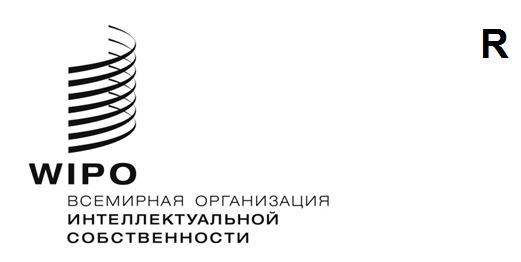 CDIP/31/10ОРИГИНАЛ: АНГЛИЙСКИЙДАТА: 27 СЕНТЯБРЯ 2023 ГОДАКомитет по развитию и интеллектуальной собственности (КРИС)Тридцать первая сессия
Женева, 27 ноября – 1 декабря 2023 годаПРОЕКТ «АВТОРСКОЕ ПРАВО И РАСПРОСТРАНЕНИЕ КОНТЕНТА В ЦИФРОВОЙ СРЕДЕ — ВТОРОЙ ЭТАП» — ПРОЕКТНОЕ ПРЕДЛОЖЕНИЕ, ПРЕДСТАВЛЕННОЕ БРАЗИЛИЕЙДокумент подготовлен СекретариатомСообщением от 21 августа 2023 года делегация Бразилии представила предложение по второму этапу проекта Повестки дня в области развития (ПДР) «Авторское право и распространение контента в цифровой среде» для рассмотрения на тридцать первой сессии КРИС. В приложении к настоящему документу содержится вышеупомянутое предложение, разработанное при поддержке Секретариата ВОИС.Комитету предлагается принять к сведению информацию, содержащуюся в приложении к настоящему документу.[Приложение следует]ОРИЕНТИРОВОЧНЫЙ ГРАФИК РЕАЛИЗАЦИИ БЮДЖЕТ ПРОЕКТА В РАЗБИВКЕ ПО ПРОЕКТНЫМ ПОКАЗАТЕЛЯМБЮДЖЕТ ПРОЕКТА В РАЗБИВКЕ ПО КАТЕГОРИИ РАСХОДОВ [Конец приложения и документа]1. Общая информация о проекте1. Общая информация о проектеКод проектаКод проектаDA_1_3_4_10_11_16_25_35_02DA_1_3_4_10_11_16_25_35_02Название проектаНазвание проектаВторой этап проекта «Авторское право и распространение контента в цифровой среде»Второй этап проекта «Авторское право и распространение контента в цифровой среде»Рекомендации ПДРРекомендации ПДРРекомендация 1. Техническая помощь ВОИС, среди прочего, должна быть ориентирована на развитие, обусловлена потребностями и быть прозрачной с учетом приоритетов и конкретных потребностей развивающихся стран, в особенности НРС, а также различных уровней развития государств-членов, при этом деятельность должна включать сроки для завершения. В этой связи характер помощи, механизмы ее осуществления и процессы оценки программ технической помощи должны быть конкретизированы применительно к каждой стране.Рекомендация 3. Увеличить людские и финансовые ресурсы на цели программ ВОИС по оказанию технической помощи в целях развития, среди прочего, культуры ИС, ориентированной на развитие, с особым акцентом на введение предмета интеллектуальной собственности на различных уровнях обучения и генерирование более широкого осознания публикой вопросов ИС.Рекомендация 4. Уделять особое внимание потребностям малых и средних предприятий (МСП) и учреждений, занимающихся научными исследованиями, а также сектора культуры и оказывать государствам-членам по их просьбе помощь в разработке надлежащих национальных стратегий в области интеллектуальной собственности.Рекомендация 10. Оказывать помощь государствам-членам в развитии и совершенствовании национального институционального потенциала в области ИС путем дальнейшего развития инфраструктуры и других компонентов с целью повышения эффективности национальных учреждений ИС и установления справедливого равновесия между охраной ИС и интересами общества. Эта техническая помощь должна также распространяться на субрегиональные и региональные организации, занимающиеся вопросами интеллектуальной собственности.Рекомендация 11. Оказывать помощь государствам-членам в укреплении национального потенциала в области охраны национальных произведений, инноваций и изобретений и оказывать поддержку развитию национальной научно- технической инфраструктуры, где это применимо, в соответствии с мандатом ВОИС.Рекомендация 16. Рассмотреть вопрос о сохранении общественного достояния в контексте нормотворческого процесса ВОИС и углубить анализ последствий и преимуществ богатейшей области общественного достояния.Рекомендация 25. Изучить политику и инициативы в области ИС, необходимые для содействия передаче и распространению технологий в интересах развивающихся стран, и принять надлежащие меры, позволяющие развивающимся странам полностью понять и извлекать выгоду из различных положений, относящихся к гибкости, заложенной в соответствующих международных соглашениях.Рекомендация 35. Просить ВОИС предпринять, по запросу государств-членов, новые исследования для оценки экономических, социальных и культурных последствий использования систем интеллектуальной собственности в этих государствах.Рекомендация 1. Техническая помощь ВОИС, среди прочего, должна быть ориентирована на развитие, обусловлена потребностями и быть прозрачной с учетом приоритетов и конкретных потребностей развивающихся стран, в особенности НРС, а также различных уровней развития государств-членов, при этом деятельность должна включать сроки для завершения. В этой связи характер помощи, механизмы ее осуществления и процессы оценки программ технической помощи должны быть конкретизированы применительно к каждой стране.Рекомендация 3. Увеличить людские и финансовые ресурсы на цели программ ВОИС по оказанию технической помощи в целях развития, среди прочего, культуры ИС, ориентированной на развитие, с особым акцентом на введение предмета интеллектуальной собственности на различных уровнях обучения и генерирование более широкого осознания публикой вопросов ИС.Рекомендация 4. Уделять особое внимание потребностям малых и средних предприятий (МСП) и учреждений, занимающихся научными исследованиями, а также сектора культуры и оказывать государствам-членам по их просьбе помощь в разработке надлежащих национальных стратегий в области интеллектуальной собственности.Рекомендация 10. Оказывать помощь государствам-членам в развитии и совершенствовании национального институционального потенциала в области ИС путем дальнейшего развития инфраструктуры и других компонентов с целью повышения эффективности национальных учреждений ИС и установления справедливого равновесия между охраной ИС и интересами общества. Эта техническая помощь должна также распространяться на субрегиональные и региональные организации, занимающиеся вопросами интеллектуальной собственности.Рекомендация 11. Оказывать помощь государствам-членам в укреплении национального потенциала в области охраны национальных произведений, инноваций и изобретений и оказывать поддержку развитию национальной научно- технической инфраструктуры, где это применимо, в соответствии с мандатом ВОИС.Рекомендация 16. Рассмотреть вопрос о сохранении общественного достояния в контексте нормотворческого процесса ВОИС и углубить анализ последствий и преимуществ богатейшей области общественного достояния.Рекомендация 25. Изучить политику и инициативы в области ИС, необходимые для содействия передаче и распространению технологий в интересах развивающихся стран, и принять надлежащие меры, позволяющие развивающимся странам полностью понять и извлекать выгоду из различных положений, относящихся к гибкости, заложенной в соответствующих международных соглашениях.Рекомендация 35. Просить ВОИС предпринять, по запросу государств-членов, новые исследования для оценки экономических, социальных и культурных последствий использования систем интеллектуальной собственности в этих государствах.Продолжительность проектаПродолжительность проекта36 месяцев.36 месяцев.Бюджет проектаБюджет проектаОбщий бюджет проекта составляет 556 200 шв. франков; вся эта сумма относится к расходам, не связанным с персоналом.Общий бюджет проекта составляет 556 200 шв. франков; вся эта сумма относится к расходам, не связанным с персоналом.Краткое описание проектаКраткое описание проектаПроектное предложение представляет собой дополнительный этап проекта ПДР «Авторское право и распространение контента в цифровой среде» (далее «первоначальный проект»).Справочная информацияПервоначальный проект, предложенный Бразилией в 2018 году, был посвящен трансляции аудиовизуального контента в Латинской Америке. Он был реализован в Аргентине, Бразилии, Коста-Рике, Перу, Уругвае и Эквадоре; его результатом стал глубокий анализ меняющегося латиноамериканского рынка стриминга с особым акцентом на рыночных показателях, применяемой для коммерциализации аудиовизуального контента нормативно-правовой базе, используемых правах интеллектуальной собственности (ИС) для аудиовизуальной продукции и проблемах, с которыми сталкиваются латиноамериканские продюсеры в процессе решения правовых и финансовых вопросов. В ходе 12 исследований были выделены конкретные примеры, и состоялись обстоятельные обсуждения с заинтересованными сторонами и представителями государственных учреждений.Меры, предложенные странами-участницами по окончании первоначального проектаПредлагаемый дополнительный этап проекта основывается на знаниях, полученных в результате первоначального проекта, и учитывает последние изменения на аудиовизуальном рынке. В частности, он включает конкретные меры, которые были предложены и выделены государственными структурами стран-участниц и заинтересованными сторонами, а также обсуждены с ними, для закрепления результатов первоначального проекта в период после пандемии COVID-19, включая: поощрение субрегионального или регионального сотрудничества при использовании передовой практики в области идентификации, стандартизации и метаданных аудиовизуального контента;содействие обучению и обеспечению более глубокого понимания в области прав ИС в аудиовизуальном секторе в эпоху стриминга;обеспечение более глубокого понимания последствий передовых технологий в аудиовизуальном секторе;укрепление сотрудничества для обеспечения гендерной инклюзивности в аудиовизуальной отрасли;разработку справочных материалов по стратегическому использованию ИС для микро-, малых и средних заинтересованных сторон и авторов в аудиовизуальной отрасли.Заинтересованные стороныОсновными заинтересованными сторонами данного проекта являются:производители аудиовизуальной продукции, в частности латиноамериканские микро-, малые и средние предприятия (ММСП);авторы и исполнители в аудиовизуальном секторе;представители частного сектора, участвующие в распространении аудиовизуального контента в Латинской Америке;организации коллективного управления;государственные учреждения, занимающиеся политикой и регулированием в области авторского права, агентства продвижения аудиовизуального контента и киноагентства;организаторы фестивалей и кураторы на рынке аудиовизуальной продукции;юридические консультанты заинтересованных сторон в аудиовизуальной отрасли;стриминговые платформы.Проектное предложение представляет собой дополнительный этап проекта ПДР «Авторское право и распространение контента в цифровой среде» (далее «первоначальный проект»).Справочная информацияПервоначальный проект, предложенный Бразилией в 2018 году, был посвящен трансляции аудиовизуального контента в Латинской Америке. Он был реализован в Аргентине, Бразилии, Коста-Рике, Перу, Уругвае и Эквадоре; его результатом стал глубокий анализ меняющегося латиноамериканского рынка стриминга с особым акцентом на рыночных показателях, применяемой для коммерциализации аудиовизуального контента нормативно-правовой базе, используемых правах интеллектуальной собственности (ИС) для аудиовизуальной продукции и проблемах, с которыми сталкиваются латиноамериканские продюсеры в процессе решения правовых и финансовых вопросов. В ходе 12 исследований были выделены конкретные примеры, и состоялись обстоятельные обсуждения с заинтересованными сторонами и представителями государственных учреждений.Меры, предложенные странами-участницами по окончании первоначального проектаПредлагаемый дополнительный этап проекта основывается на знаниях, полученных в результате первоначального проекта, и учитывает последние изменения на аудиовизуальном рынке. В частности, он включает конкретные меры, которые были предложены и выделены государственными структурами стран-участниц и заинтересованными сторонами, а также обсуждены с ними, для закрепления результатов первоначального проекта в период после пандемии COVID-19, включая: поощрение субрегионального или регионального сотрудничества при использовании передовой практики в области идентификации, стандартизации и метаданных аудиовизуального контента;содействие обучению и обеспечению более глубокого понимания в области прав ИС в аудиовизуальном секторе в эпоху стриминга;обеспечение более глубокого понимания последствий передовых технологий в аудиовизуальном секторе;укрепление сотрудничества для обеспечения гендерной инклюзивности в аудиовизуальной отрасли;разработку справочных материалов по стратегическому использованию ИС для микро-, малых и средних заинтересованных сторон и авторов в аудиовизуальной отрасли.Заинтересованные стороныОсновными заинтересованными сторонами данного проекта являются:производители аудиовизуальной продукции, в частности латиноамериканские микро-, малые и средние предприятия (ММСП);авторы и исполнители в аудиовизуальном секторе;представители частного сектора, участвующие в распространении аудиовизуального контента в Латинской Америке;организации коллективного управления;государственные учреждения, занимающиеся политикой и регулированием в области авторского права, агентства продвижения аудиовизуального контента и киноагентства;организаторы фестивалей и кураторы на рынке аудиовизуальной продукции;юридические консультанты заинтересованных сторон в аудиовизуальной отрасли;стриминговые платформы.2.1. Концепция проекта2.1. Концепция проектаЦель предлагаемого второго этапа проекта заключается в расширении знаний, накопленных в ходе первоначального проекта, и в реагировании на последние изменения в эпоху после пандемии COVID-19.Цель предлагаемого второго этапа проекта заключается в расширении знаний, накопленных в ходе первоначального проекта, и в реагировании на последние изменения в эпоху после пандемии COVID-19.2.2. Цель, итоги и результаты проекта2.2. Цель, итоги и результаты проектаОбщая цель проекта заключается в получении более комплексного понимания возможностей использования прав ИС для коммерциализации аудиовизуального контента в эпоху стриминга в Латинской Америке наряду с развитием достижений первоначального проекта и решением проблем в период после пандемии COVID-19.В частности, ожидается, что итоги проекта будут включать повышение осведомленности и укрепление потенциала заинтересованных сторон в Латинской Америке, включая авторов, ММСП и государственные структуры, в области более эффективного использования и коммерциализации ИС в аудиовизуальной отрасли в цифровой среде.Реализация проекта позволит достичь следующих результатов.Ожидаемый результат 1: выявлена национальная практика, возможности и проблемы, связанные с коммерциализацией ИС на рынке аудиовизуальной продукции в Латинской Америке.Ожидаемый результат 2: профессионалы и авторы, работающие в аудиовизуальной отрасли в Латинской Америке, обучены эффективным способам использования активов ИС для коммерциализации и управления ими.Ожидаемый результат 3: проведена оценка перспектив аудиовизуальной отрасли для того, чтобы предвидеть изменения и тенденции, которые повлияют на использование ИС на рынке аудиовизуальной продукции.Ожидаемый результат 4: разработаны материалы для ММСП по коммерциализации активов ИС на глобальном рынке.Ожидаемый результат 5: разработана методология оценки участия женщин в аудиовизуальной отрасли.Ожидаемый результат 6: проведена оценка возможностей обращения активов ИС на региональном или глобальном уровне.Общая цель проекта заключается в получении более комплексного понимания возможностей использования прав ИС для коммерциализации аудиовизуального контента в эпоху стриминга в Латинской Америке наряду с развитием достижений первоначального проекта и решением проблем в период после пандемии COVID-19.В частности, ожидается, что итоги проекта будут включать повышение осведомленности и укрепление потенциала заинтересованных сторон в Латинской Америке, включая авторов, ММСП и государственные структуры, в области более эффективного использования и коммерциализации ИС в аудиовизуальной отрасли в цифровой среде.Реализация проекта позволит достичь следующих результатов.Ожидаемый результат 1: выявлена национальная практика, возможности и проблемы, связанные с коммерциализацией ИС на рынке аудиовизуальной продукции в Латинской Америке.Ожидаемый результат 2: профессионалы и авторы, работающие в аудиовизуальной отрасли в Латинской Америке, обучены эффективным способам использования активов ИС для коммерциализации и управления ими.Ожидаемый результат 3: проведена оценка перспектив аудиовизуальной отрасли для того, чтобы предвидеть изменения и тенденции, которые повлияют на использование ИС на рынке аудиовизуальной продукции.Ожидаемый результат 4: разработаны материалы для ММСП по коммерциализации активов ИС на глобальном рынке.Ожидаемый результат 5: разработана методология оценки участия женщин в аудиовизуальной отрасли.Ожидаемый результат 6: проведена оценка возможностей обращения активов ИС на региональном или глобальном уровне.Стратегия реализации проектаСтратегия реализации проектаПодробная информация о стратегии реализации по каждому ожидаемому результату представлена ниже. Ожидаемый результат 1: выявлена национальная практика, возможности и проблемы, связанные с коммерциализацией ИС на рынке аудиовизуальной продукции в Латинской Америке.Мероприятие 1.1: определить и обобщить национальную практику учреждений, работающих с аудиовизуальным сектором, в отношении доступных баз данных и инструментов поиска информации о правах собственности и лицензировании аудиовизуальных произведений с акцентом на латиноамериканском контенте.Ожидаемый результат 2: профессионалы и авторы, работающие в аудиовизуальной отрасли в Латинской Америке, обучены эффективным способам использования активов ИС для коммерциализации и управления ими.Мероприятие 2.1: организовать практикумы (как минимум четыре) для ММСП и авторов из стран-участниц для удовлетворения их конкретных потребностей, касающихся использования и получения материалов, связанных с ИС, и коммерциализации аудиовизуального контента.Ожидаемый результат 3: проведена оценка перспектив аудиовизуальной отрасли для того, чтобы предвидеть изменения и тенденции, которые повлияют на использование ИС на рынке аудиовизуальной продукции. Мероприятие 3.1: разработать обзорное исследование о влиянии передовых технологий на аудиовизуальный сектор и соответствующих авторов.Ожидаемый результат 4: разработаны материалы для ММСП по коммерциализации активов ИС на глобальном рынке. Мероприятие 4.1: разработать справочник по использованию и коммерциализации ИС в области аудиовизуальной продукции для ММСП.Мероприятие 4.2: организовать национальные практикумы (как минимум два) по арбитражу и посредничеству в творческих отраслях.Ожидаемый результат 5: разработана методология оценки участия женщин в аудиовизуальной отрасли.Мероприятие 5.1: разработать методологию для государственных учреждений и агентств, работающих с аудиовизуальной продукцией, для оценки участия женщин в аудиовизуальном секторе на основе исследования, подготовленного в рамках первоначального проекта.Ожидаемый результат 6: проведена оценка возможностей обращения активов ИС на региональном или глобальном уровне.Мероприятие 6.1: осуществить анализ влияния международных соглашений о совместном производстве, которые действуют в Латинской Америке, и коммерциализации прав ИС на аудиовизуальный контент.Мероприятие 6.2: организовать второй региональный семинар по латиноамериканской аудиовизуальной отрасли в эпоху стриминга с особым акцентом на возможностях, проблемах и передовой практике в области регионального и глобального обращения активов ИС.Подробная информация о стратегии реализации по каждому ожидаемому результату представлена ниже. Ожидаемый результат 1: выявлена национальная практика, возможности и проблемы, связанные с коммерциализацией ИС на рынке аудиовизуальной продукции в Латинской Америке.Мероприятие 1.1: определить и обобщить национальную практику учреждений, работающих с аудиовизуальным сектором, в отношении доступных баз данных и инструментов поиска информации о правах собственности и лицензировании аудиовизуальных произведений с акцентом на латиноамериканском контенте.Ожидаемый результат 2: профессионалы и авторы, работающие в аудиовизуальной отрасли в Латинской Америке, обучены эффективным способам использования активов ИС для коммерциализации и управления ими.Мероприятие 2.1: организовать практикумы (как минимум четыре) для ММСП и авторов из стран-участниц для удовлетворения их конкретных потребностей, касающихся использования и получения материалов, связанных с ИС, и коммерциализации аудиовизуального контента.Ожидаемый результат 3: проведена оценка перспектив аудиовизуальной отрасли для того, чтобы предвидеть изменения и тенденции, которые повлияют на использование ИС на рынке аудиовизуальной продукции. Мероприятие 3.1: разработать обзорное исследование о влиянии передовых технологий на аудиовизуальный сектор и соответствующих авторов.Ожидаемый результат 4: разработаны материалы для ММСП по коммерциализации активов ИС на глобальном рынке. Мероприятие 4.1: разработать справочник по использованию и коммерциализации ИС в области аудиовизуальной продукции для ММСП.Мероприятие 4.2: организовать национальные практикумы (как минимум два) по арбитражу и посредничеству в творческих отраслях.Ожидаемый результат 5: разработана методология оценки участия женщин в аудиовизуальной отрасли.Мероприятие 5.1: разработать методологию для государственных учреждений и агентств, работающих с аудиовизуальной продукцией, для оценки участия женщин в аудиовизуальном секторе на основе исследования, подготовленного в рамках первоначального проекта.Ожидаемый результат 6: проведена оценка возможностей обращения активов ИС на региональном или глобальном уровне.Мероприятие 6.1: осуществить анализ влияния международных соглашений о совместном производстве, которые действуют в Латинской Америке, и коммерциализации прав ИС на аудиовизуальный контент.Мероприятие 6.2: организовать второй региональный семинар по латиноамериканской аудиовизуальной отрасли в эпоху стриминга с особым акцентом на возможностях, проблемах и передовой практике в области регионального и глобального обращения активов ИС.Показатели проектаПоказатели проектаЦель проектаПолучить более комплексное понимание возможностей использования прав ИС для коммерциализации аудиовизуального контента в эпоху стриминга в Латинской Америке наряду с развитием достижений первоначального проекта и решением проблем в период после пандемии COVID-19. Показатель достижения целиПосле реализации проекта как минимум 70% участников мероприятий отмечают, что они стали лучше понимать возможности использования ИС для коммерциализации аудиовизуального контента в эпоху стриминга.Итог проектаПовышение осведомленности и укрепление потенциала заинтересованных сторон в Латинской Америке, включая ММСП и государственные структуры, в области более эффективного использования и коммерциализации ИС в аудиовизуальной отрасли в цифровой среде.	Показатель достижения итогаКак минимум 60% участников мероприятий отмечают, что проект способствовал расширению их знаний и совершенствованию навыков в области использования и коммерциализации ИС в аудиовизуальной отрасли в цифровой среде.Результаты проектаВыявлена национальная практика, возможности и проблемы, связанные с коммерциализацией ИС на рынке аудиовизуальной продукции в Латинской Америке.Показатели достижения результатовПодборка национальной практики, возможностей и проблем, одобренная координаторами в странах-бенефициарах и Секретариатом ВОИС.Профессионалы и авторы, работающие в аудиовизуальной отрасли в Латинской Америке, обучены эффективным способам использования активов ИС для коммерциализации и управления ими.Проведены как минимум четыре практикума для ММСП и авторов в странах-участницах.Как минимум 60% участников отметили, что практикумы способствовали расширению их знаний и улучшению навыков. Проведена оценка перспектив аудиовизуальной отрасли для того, чтобы предвидеть изменения и тенденции, которые повлияют на использование ИС на рынке аудиовизуальной продукции.Обзорное исследование о влиянии передовых технологий на аудиовизуальный сектор и авторов проведено и одобрено координаторами в странах-бенефициарах и Секретариатом ВОИС.Разработаны материалы для ММСП по коммерциализации активов ИС на глобальном рынке.Справочник по использованию и коммерциализации ИС в области аудиовизуальной продукции для ММСП разработан и одобрен координаторами в странах-бенефициарах и Секретариатом ВОИС.Организованы как минимум два практикума по арбитражу и посредничеству в творческих отраслях.Как минимум 60% участников отмечают, что представленная на национальных практикумах информация была полезной.Разработана методология оценки участия женщин в аудиовизуальной отрасли.Методология оценки участия женщин в аудиовизуальной отрасли разработана и одобрена координаторами в странах-бенефициарах и Секретариатом ВОИС.Проведена оценка возможностей обращения активов ИС на региональном или глобальном уровне.Отчет, содержащий анализ влияния международных соглашений о совместном производстве, которые действуют в Латинской Америке, и коммерциализации прав ИС на аудиовизуальный контент, разработан и одобрен координаторами в странах-бенефициарах и Секретариатом ВОИС.Второй Региональный семинар организован с особым акцентом на возможностях, проблемах и передовой практике в области регионального и глобального обращения активов ИС.Как минимум 60% участников отмечают, что информация о региональном и глобальном обращении активов ИС, представленная на семинаре, была полезной и применимой в соответствующих секторах.Стратегия устойчивостиСтратегия устойчивостиДля того, чтобы обеспечить долгосрочную эффективность результатов проекта, все соответствующие материалы и инструменты, разработанные в контексте реализации проекта (первоначального проекта и его второго этапа), будут доступны на веб-сайте ВОИС. Они также будут представлены другим государствам-членам в рамках работы КРИС и проведения других мероприятий информационного характера. Бенефициарам из числа государств-членов также настоятельно рекомендуется предоставить эти материалы для их более широкого использования заинтересованными представителями общественности.Кроме того, методика проведения практикумов будет разработана таким образом, чтобы местные государственные структуры и заинтересованные стороны могли продолжать проведение подобных обучающих мероприятий. В ходе реализации проекта будет публиковаться дополнительная информация относительно стратегии обеспечения долгосрочной эффективности его результатов.Для того, чтобы обеспечить долгосрочную эффективность результатов проекта, все соответствующие материалы и инструменты, разработанные в контексте реализации проекта (первоначального проекта и его второго этапа), будут доступны на веб-сайте ВОИС. Они также будут представлены другим государствам-членам в рамках работы КРИС и проведения других мероприятий информационного характера. Бенефициарам из числа государств-членов также настоятельно рекомендуется предоставить эти материалы для их более широкого использования заинтересованными представителями общественности.Кроме того, методика проведения практикумов будет разработана таким образом, чтобы местные государственные структуры и заинтересованные стороны могли продолжать проведение подобных обучающих мероприятий. В ходе реализации проекта будет публиковаться дополнительная информация относительно стратегии обеспечения долгосрочной эффективности его результатов.Критерии отбора пилотных стран / стран-бенефициаровКритерии отбора пилотных стран / стран-бенефициаровПроект предлагается сторонником первоначального проекта. К участию во втором этапе приглашаются страны-участницы первоначального проекта.Проект предлагается сторонником первоначального проекта. К участию во втором этапе приглашаются страны-участницы первоначального проекта.Реализующая организационная структураРеализующая организационная структураОтдел авторского права, Сектор авторского права и творческих отраслей.Отдел авторского права, Сектор авторского права и творческих отраслей.Связи с другими организационными структурамиСвязи с другими организационными структурамиСектор регионального и национального развития; Сектор экосистем ИС и инноваций.Сектор регионального и национального развития; Сектор экосистем ИС и инноваций.Связи с другими проектами ПДРСвязи с другими проектами ПДРПроект ПДР «Авторское право и распространение контента в цифровой среде» (CDIP/22/15 REV.) Проект ПДР «Авторское право и распространение контента в цифровой среде» (CDIP/22/15 REV.) Вклад в достижение ожидаемых результатов, предусмотренных Программой и бюджетом ВОИСВклад в достижение ожидаемых результатов, предусмотренных Программой и бюджетом ВОИСПрограмма и бюджет на 2024–2025 годы1.1. Повышение эффективности коммуникации и взаимодействия по всему миру для повышения осведомленности и углубления знаний о том, как ИС может повсеместно улучшить жизни всех людей.2.2. Объединение под руководством ВОИС усилий международного сообщества для активного решения на глобальном уровне возникающих вопросов и проблем в области политики, связанных с ИС, инновациями и творчеством3.1. Обеспечение более широкого и эффективного использования глобальных систем, услуг, знаний и данных ВОИС в области ИС.4.1. Повышение эффективности использования ИС для содействия росту и развитию всех государств-членов и их соответствующих регионов и субрегионов, в том числе посредством обеспечения учета рекомендаций Повестки дня в области развития.4.3. Углубление знаний и развитие навыков в области ИС во всех государствах-членах.4.4. Увеличение числа новаторов, творческих работников, МСП, университетов, исследовательских учреждений и сообществ, успешно использующих ИС.Программа и бюджет на 2024–2025 годы1.1. Повышение эффективности коммуникации и взаимодействия по всему миру для повышения осведомленности и углубления знаний о том, как ИС может повсеместно улучшить жизни всех людей.2.2. Объединение под руководством ВОИС усилий международного сообщества для активного решения на глобальном уровне возникающих вопросов и проблем в области политики, связанных с ИС, инновациями и творчеством3.1. Обеспечение более широкого и эффективного использования глобальных систем, услуг, знаний и данных ВОИС в области ИС.4.1. Повышение эффективности использования ИС для содействия росту и развитию всех государств-членов и их соответствующих регионов и субрегионов, в том числе посредством обеспечения учета рекомендаций Повестки дня в области развития.4.3. Углубление знаний и развитие навыков в области ИС во всех государствах-членах.4.4. Увеличение числа новаторов, творческих работников, МСП, университетов, исследовательских учреждений и сообществ, успешно использующих ИС.Риски и их снижениеРиски и их снижениеРиск 1: политическая нестабильность, реорганизация национальных учреждений или изменение местных приоритетов.Мера по снижению риска 1: в случае реализации такого риска проектная группа подготовит пересмотренный график и совместно со странами-бенефициарами проведет переоценку приоритетов и стратегии реализации проекта.Риск 2: недостаточно активное использование результатов, полученных в контексте осуществления проекта.Мера по снижению риска 2: повысить эффективность распространения результатов проекта посредством отчетов, публикаций и мероприятий, проводимых ВОИС и странами-бенефициарами.Риск 1: политическая нестабильность, реорганизация национальных учреждений или изменение местных приоритетов.Мера по снижению риска 1: в случае реализации такого риска проектная группа подготовит пересмотренный график и совместно со странами-бенефициарами проведет переоценку приоритетов и стратегии реализации проекта.Риск 2: недостаточно активное использование результатов, полученных в контексте осуществления проекта.Мера по снижению риска 2: повысить эффективность распространения результатов проекта посредством отчетов, публикаций и мероприятий, проводимых ВОИС и странами-бенефициарами.Проектный результатКварталыКварталыКварталыКварталыКварталыКварталыКварталыКварталыКварталыКварталыКварталыКварталыПроектный результатГод 1Год 1Год 1Год 1Год 2Год 2Год 2Год 2Год 3Год 3Год 3Год 3Проектный результат1-й2-й3-й4-й1-й2-й3-й4-й1-й2-й3-й4-йПредпроектные мероприятия: - назначение национальных координаторов в каждой стране-бенефициаре;- определение консультантов;- разработка и утверждение проектных планов на страновом уровне;- прием на работу исследователяОбобщение национальной практики учреждений, работающих с аудиовизуальным сектором, в отношении доступных баз данных и инструментов поиска информации о правах собственности и лицензировании аудиовизуальных произведений с акцентом на латиноамериканском контентеxxxxПрактикумы (как минимум четыре) для ММСП и авторов из стран-участниц для удовлетворения их конкретных потребностей, касающихся использования и получения материалов, связанных с ИС, и коммерциализации аудиовизуального контентаxxxxxxОбзорное исследование о влиянии передовых технологий на аудиовизуальный сектор и соответствующих авторовxxxxСправочник по использованию и коммерциализации ИС в области аудиовизуальной продукции для ММСПxxxxНациональные практикумы (как минимум два) по арбитражу и посредничеству в творческих отрасляхxxxxМетодология для оценки участия женщин в аудиовизуальном секторе на основе исследования, подготовленного в рамках первоначального проектаxxxxxАнализ влияния международных соглашений о совместном производстве, которые действуют в Латинской Америке, и коммерциализации прав ИС на аудиовизуальный контентxxxРегиональный семинар по латиноамериканской аудиовизуальной отрасли в эпоху стримингаxxОценка проектаxПараллельное мероприятие КРИСx(в шв. франках)Год 1Год 1Год 2Год 2Год 3Год 3ИтогоПроектный результатРасходы, связанные с персоналомРасходы, не связанные с персоналомРасходы, связанные с персоналомРасходы, не связанные с персоналомРасходы, связанные с персоналомРасходы, не связанные с персоналомИтогоКоординация проекта---77 100-77 100154 200Обобщение национальной практики учреждений, работающих с аудиовизуальным сектором, в отношении доступных баз данных и инструментов поиска информации о правах собственности и лицензировании аудиовизуальных произведений с акцентом на латиноамериканском контенте-15 000----15 000Практикумы (как минимум четыре) для ММСП и авторов из стран-участниц для удовлетворения их конкретных потребностей, касающихся использования и получения материалов, связанных с ИС, и коммерциализации аудиовизуального контента---60 000-20 00080 000Обзорное исследование о влиянии передовых технологий на аудиовизуальный сектор и соответствующих авторов---20 000--20 000Справочник по использованию и коммерциализации ИС в области аудиовизуальной продукции для ММСП---10 000-10 00020 000Национальные практикумы (как минимум два) по арбитражу и посредничеству в творческих отраслях---60 000--60 000Методология для оценки участия женщин в аудиовизуальном секторе на основе исследования, подготовленного в рамках первоначального проекта---15 000-15 00030 000Анализ влияния международных соглашений о совместном производстве, которые действуют в Латинской Америке, и коммерциализации прав ИС на аудиовизуальный контент---15 000-15 00030 000Региональный семинар по латиноамериканской аудиовизуальной отрасли в эпоху стриминга-----120 000120 000Оценка проекта-----15 00015 000Параллельное мероприятие КРИС-----12 00012 000Итого-15 000-257 100-284 100556 200(в шв. франках)Поездки, профессиональная подготовка и субсидии Поездки, профессиональная подготовка и субсидии Поездки, профессиональная подготовка и субсидии Услуги по контрактамУслуги по контрактамУслуги по контрактамУслуги по контрактамУслуги по контрактамИтогоПроектный результатКоманди-ровки персоналаПоездки третьих сторонПрофессиональная подготовка и связанные с ней субсидии на поездкиКонференцииПубликацииИндивидуальные услуги по контрактамСтипендии ВОИСПрочие услуги по контрактамИтогоКоординация проекта------154 200-154 200Обобщение национальной практики учреждений, работающих с аудиовизуальным сектором, в отношении доступных баз данных и инструментов поиска информации о правах собственности и лицензировании аудиовизуальных произведений с акцентом на латиноамериканском контенте-----15 000--15 000Практикумы (как минимум четыре) для ММСП и авторов из стран-участниц для удовлетворения их конкретных потребностей, касающихся использования и получения материалов, связанных с ИС, и коммерциализации аудиовизуального контента25 00035 000-12 000-8000--80 000Обзорное исследование о влиянии передовых технологий на аудиовизуальный сектор и соответствующих авторов-----15 000-500020 000Справочник по использованию и коммерциализации ИС в области аудиовизуальной продукции для ММСП-----15 000-500020 000Национальные практикумы (как минимум два) по арбитражу и посредничеству в творческих отраслях12 00032 000-6000-10 000--60 000Методология для оценки участия женщин в аудиовизуальном секторе на основе исследования, подготовленного в рамках первоначального проекта-----25 000-500030 000Анализ влияния международных соглашений о совместном производстве, которые действуют в Латинской Америке, и коммерциализации прав ИС на аудиовизуальный контент-----25 000-500030 000Региональный семинар по латиноамериканской аудиовизуальной отрасли в эпоху стриминга12 00080 000-8000-15 000-5000120 000Оценка проекта--------15 000Параллельное мероприятие КРИС--------12 000Итого 49 000147 000-26 000-128 000154 20052 000556 200